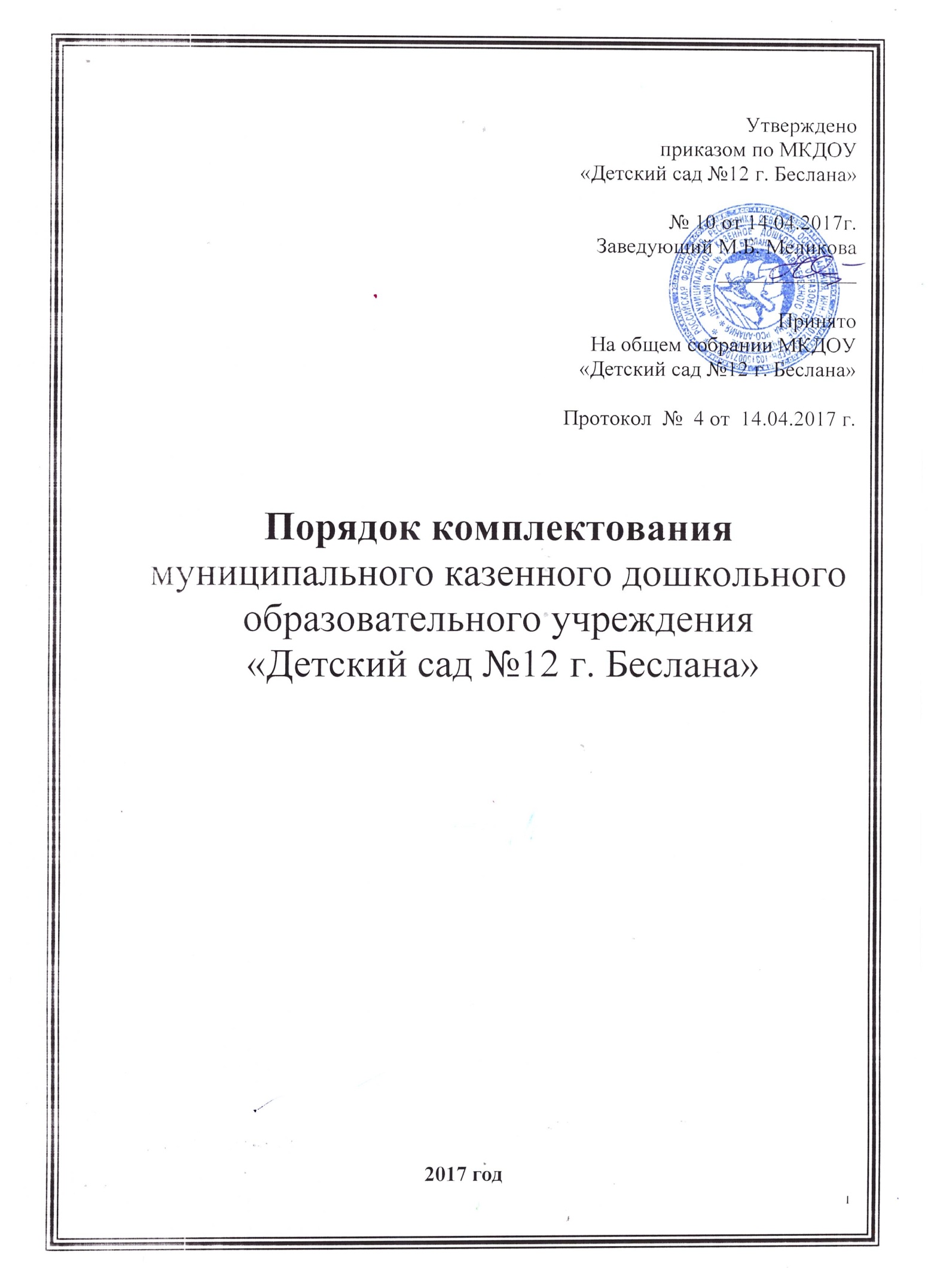 Порядок комплектования МКДОУ «Детский сад №12 г. Беслана»Общие положенияПорядок комплектования МКДОУ «Детский сад №12 г. Беслана», реализующего основную образовательную программу дошкольного образования (далее – Порядок), устанавливает организацию и порядок комплектования МКДОУ «Детский сад №12 г. Беслана» (далее – образовательное учреждение или УО), периоды и сроки комплектования, условия осуществления перевода воспитанников из образовательного учреждения, в котором они обучаются, в другое образовательное учреждение, а так же процедуру зачисления детей в образовательное учреждение.Порядок регламентирует права, и обязанности участников образовательного процесса в части комплектования образовательных учреждений.Основными задачами Порядка являются:а) Обеспечение и защита прав граждан на получение дошкольного образования, прием граждан на обучение по программам дошкольного образования, также прием в образовательные учреждения граждан, имеющих право на получение дошкольного образования и проживающих на территории, за которой закреплена указанная образовательная организация;б) Разграничений компетенции в области порядка комплектования образовательных учреждений воспитанниками.1.4. В Порядке применяются следующие понятия и сокращения: – Административный регламент по предоставлению муниципальной услуги «Прием заявлений, постановка на учет и зачисление детей в образовательные учреждения, реализующие основную образовательную программу дошкольного образования», утвержденный постановлением АМС Правобережного района;- комплектование образовательного  учреждения - регламентированная деятельность комиссии по определению детей в образовательное учреждение на учебный год;- направление – документ, заверенный начальником Управления по вопросам образования, физической культуры и спорта АМС Правобережного района (далее -  Управление), выданный на основании решения комиссии по комплектованию муниципальных образовательных учреждений Правобережного района, реализующих основную образовательную программу дошкольного образования (далее – Комиссия) в конкретно указанное ОУ;- доукомплектование образовательного учреждения – регламентированная деятельность комиссии по направлению детей в образовательные учреждения на свободные места (освободившиеся места и вновь созданные места) в течение учебного года;- заявление о постановке ребенка на учет – заявление заявителя о постановке ребенка на учет для предоставления места в ОУ;- заявление о постановке ребенка на учет по переводу – заявление заявителя о постановке ребенка на учет по переводу ребенка из одного ОУ в другое;- АИС «Комплектование» - автоматизированная информационная система;- ПМПК – психолого-педагогическая комиссия;- учет – учет детей, нуждающихся в предоставлении места в образовательном учреждении, в АИС «Комплектовании»;- список «очередников» - список детей из списка, не обеспеченных местом в образовательном учреждении на 1 сентября текущего года из базы данных АИС «Комплектование». 2. Организация и порядок комплектования 2.1. Комплектование образовательного учреждения организуется Управлением. Количество вакантных мест по возрастным категориям определяется руководителем образовательного учреждения.2.2. Комплектование групп на новый учебный год производится течении периода с 1 июля по 15 августа ежегодно в соответствии с учетом даты постановки на учет и права на первоочередное зачисление ребенка в образовательное учреждение. В остальное время проводится доукомплектование образовательных учреждений при наличии свободных мест (освободившихся, вновь созданных) по предоставлению информации руководителя.2.3. Ежегодно до 15 мая текущего учебного года и ежемесячно до 10 числа руководитель образовательного учреждения обязан предоставить в Управление информацию о наличии свободных мест в образовательном учреждении для последующего комплектования или доукомплектования.2.4. В образовательное учреждение направляются дети в возрасте, определенном Уставом образовательного учреждения.2.5. Направленность и количество групп в образовательном учреждении определяется Уставом образовательного учреждения.Комплектование образовательного учреждения детьми дошкольного возраста ведется по заявлению родителей законных представителей), зарегистрированных в электронной системе АИС «Комплектование» на основании направлений.2.7. Процедура подачи заявления на постановку на учет и регистрацию ребенка в электронном реестре очередников определяется административным регламентом по предоставлению муниципальной услуги «Прием заявлений, постановка на учет и зачисление детей в образовательные учреждения, реализующие основную образовательную программу дошкольного образования».2.8. Перечень необходимых документов для подачи заявления на постановку на учет:- документ, удостоверяющий личность родителей (законных представителей);- свидетельство о рождении;- документ, подтверждающий право (льготу) родителям (законным представителям) на внеочередное или первоочередное предоставление места в Учреждении в соответствии с действующим федеральным и региональным законодательством (при наличии);- документ, подтверждающий регистрацию ребенка по месту жительства или по месту временного пребывания.2.9. Комплектование образовательного учреждения обеспечивает комиссия по комплектованию муниципальных образовательных учреждений Правобережного района, реализующих основную образовательную программу дошкольного образования (далее – Комиссия).2.10. Комплектование образовательных учреждений, имеющих группы оздоровительной направленности осуществляется детьми, которое имеют справки фтизиатра или главного педиатра Правобережного района.2.11. Внеочередным или первоочередным правом на предоставление места в образовательном учреждении пользуются дети родителей (законных представителей) на основании документа, подтверждающего наличие такого права (приложение1). 2.12. При отсутствии сведений, подтверждающих наличие внеочередного или первоочередного права на предоставление ребенку места в образовательной организации до начала периода комплектования, получение направления в образовательное учреждение рассматриваются на общих основаниях.2.13. При комплектовании образовательных учреждений распределение мест осуществляется с учетом даты постановки на учет для зачисления ребенка в образовательное учреждение. 2.14. Решение об отказе во внеочередном и первоочередном предоставлении места в образовательное учреждение принимаются в случаях: отсутствия свободных мест соответствующего возраста, отсутствия документов, подтверждающих это право.2.15. В случае отсутствия мест в образовательном учреждении, указанном в заявлении родителям (законным представителям) может быть предоставлено место в любом другом образовательном учреждении с правом отказа от предоставленного места и сохранением при этом очередности.2.16. При комплектовании рассматриваются ходатайства от депутатов представительных и законодательных органов, общественных организаций, и юридических лиц  в количестве не более 10% от общего количества рассматриваемых мест. 2.17. Основанием для определения ребенка в образовательное учреждение является направление (приложение 2).2.18.Направления, полученные родителями (законным представителем), регистрируются в журнале учета выдачи направлений. Журнал должен быть прошнурован, пронумерован и скреплен печатью Управления (приложение 3).2.19. После оформления и получения родителем (законным представителем) направления в образовательное учреждение ребенок снимается с учета очередников.2.20. При получении направления родитель (законный представитель) должен в течении 15 календарных дней обратиться в образовательное учреждение для оформления ребенка. В случае неявки в указанный срок, без уважительной причины, направление аннулируется, запись о ребенке исключается из электронного реестра. Повторно направление выдается на общих основаниях..2.21. В случаях приостановки деятельности образовательных учреждений на длительный или неопределенный срок родители (законные представители)вправе подать заявление на рассмотрение и выдачу направления в другие образовательные учреждения при комплектовании или доукомплектовании. При комплектовании отдается приоритетное право работающим родителям.2.22. В случаях приостановки функционирования образовательного учреждения на время проведения ремонтных и профилактических работ в летний период формируются и комплектуются дежурные группы в образовательных учреждениях. Руководители ОУ оповещает родителей (законных представителей) об организации дежурных групп и сроках подачи заявления в Управление. Родитель вправе подать заявление на рассмотрение и зачисление в дежурные группы. При комплектовании отдается приоритетное право работающим родителям.2.23. Списки, сформированные Комиссией, направляются руководителям ОУ, в которых будут функционировать дежурные группы.2.24. Родительская плата за присмотр и уход за детьми во время пребывания в дежурных группах вносится родителями (законными представителями) в соответствии с документом (квитанцией) выданным руководителем, в котором указанна сумма внесения родительской платы и банковские реквизиты образовательного учреждения. 2.26. Перевод ребенка из одного учреждения в другое осуществляется при получении свободного места в соответствии с настоящим Порядком.2.27. Ежемесячно на 25 число текущего месяца, руководители ОУ для формирования мониторинга численности детей, получающих образовательные услуги по дошкольному образованию, подают в Управление сведения об общем контингенте воспитанников, в том числе по возрастным категориям: от 0 до 3 лет, от 3 до 7 лет.2.28. По желанию родителей (законных представителей) дети могут быть приняты в группы кратковременного пребывания (далее – ГКП), группы полного дня в соответствие с режимом их функционирования.2.29. Место за ребенком, являющимся воспитанником образовательного учреждения сохраняется на время: болезни, пребывания в условиях карантина; прохождения санаторно – курортного лечения; отпуска родителей (законных представителей) сроком не более 30 дней каждый при наличии (представлении) подтверждающих документов.2.30. Дети, родители (законные представители) которых подали заявление о постановке ребенка на учет, заявление о переводе после периода комплектования, включаются в список «очередников» образовательных учреждений на следующий учебный год. При наличии свободного места в образовательном учреждении, указанном в заявлении о постановке ребенка на учет, или переводе в другое образовательное учреждение, родителям (законным представителям) выдается направление  при доукомплектовании.Порядок приема и зачисления воспитанников в образовательное учреждениеОбразовательное учреждение в своей деятельности руководствуется Административным регламентом, настоящим Порядком и постановлением о закреплении территории за образовательными учреждениями.Распорядительный акт администрации местного самоуправления Правобережного района о закреплении территорий за муниципальными образовательными учреждениями утверждается на начало календарного года и размещается на информационных стендах и на официальном сайте администрации местного самоуправления Правобережного района, Управления, образовательных учреждений.Прием в образовательное учреждение осуществляется по личному заявлению родителя (законного представителя) ребенка при предъявлении оригинала документа, удостоверяющего личность родителя (законного представителя) и свидетельства о рождении ребенка в срок действия направления, выданного Комиссией (15 дней). Родители (законные представители) несут ответственность за своевременное предоставление необходимых документов в образовательное учреждение.Прием в образовательное учреждение осуществляется:- по личному заявлению родителя (законного представителя) ребенка при предъявлении оригинала документа, удостоверяющего личность родителя (законного представителя) либо оригинала документа, удостоверяющего личность иностранного гражданина и лица без гражданства в Российской Федерации. - в форме электронного документа заявления с использованием информационно – телекоммуникационных сетей общего пользования.3.5. В заявлении родителями (законными представителями) ребенка указываются следующие сведения: - фамилия, имя, отчество (последнее при наличии) ребенка;- дата и место ребенка;- фамилия, имя, отчество (последнее – при наличии) родителей (законных представителей) ребенка;- адрес места жительства ребенка, его родителей (законных представителей);- контактные телефоны родителей (законных представителей) ребенка.Примерная форма заявления размещается образовательным учреждением на информационном стенде и на официальном сайте образовательного учреждения в сети Интернет. Для приема и зачисления в образовательное учреждение родители (законные представители) детей в обязательном порядке предъявляют:- направление, выданное Управлением;- заявление на имя руководителя;- оригинал свидетельства о рождении ребенка;- медицинское заключение;- заключение ПМПК (для зачисления в группу комбинированной, компенсирующей или оздоровительной направленности).- документ, подтверждающий регистрацию ребенка по месту жительства или по месту пребывания на территории Правобережного района или документ, содержащий сведения о регистрации ребенка по месту жительства или по месту пребывания.- оригинал паспорта (документ удостоверяющий личность) одного из родителей (законных представителей).3.7. Родители (законные представители) детей, являющихся иностранными гражданами или лицами без гражданства, дополнительно предъявляют документ, подтверждающий родство заявителя (или законность представления прав ребенка), и документ, подтверждающий право заявителя на пребывание в Российской Федерации. Иностранные граждане и лица без гражданства все документы предоставляются на русском языке или вместе с заверенным в установленном порядке переводом на русский язык.3.8. Образовательное учреждение может осуществлять прием заявлений о зачислении ребенка в образовательное учреждение:- в формате электронного документа с использованием информационно – телекоммуникационных сетей общего пользования;- в формате документа на бумажном носители.В обоих случаях родители (законные представители) предъявляют оригинал документа удостоверяющих личность родителя (законного представителя) и ребенка.3.9. Руководитель при приеме заявления в образовательное учреждение обязан ознакомиться с документами удостоверяющими личность заявителя, для установления права осуществления полномочий законного представителя ребенка.3.10. Родителям может быть отказано в приеме ребенка в образовательное учреждение:- при непредставлении документов в соответствии с п. 3.6. настоящего Порядка, или представление не полного пакета документов;- при наличии медицинских противопоказаний для посещения ребенка образовательного учреждения.3.11. Заявление о приеме в образовательное учреждение и прилагаемые к нему документы, представленные родителям (законным представителям) детей, регистрируются руководителем образовательного учреждения или уполномоченным им должностным лицом, ответственным за прием документов, в журнале приема заявлений о приеме в образовательное учреждение. После регистрации заявлений родителям (законным представителям) детей выдается расписка в получении документа, содержащая информацию о регистрационном номере заявления о приеме ребенка в образовательную организацию, перечне представленных документов. Расписка заверяется подписью должностного лица образовательной организации, ответственного за прием документов.3.12. Руководитель заключает договор об образовании по образовательным программам дошкольного образования с родителями (законными представителями) ребенка в 2 экземплярах с выдачей одного экземпляра договора родителям (законным представителям). Второй экземпляр хранится в личном деле воспитанника. 3.13. Руководитель образовательного учреждения обязан ознакомить родителей (законных представителей) под роспись с уставом образовательного учреждения, лицензией на осуществление образовательной деятельности, с образовательными программами и другими локальными актами, регламентирующими организацию и осуществление образовательной деятельности, права и обязанности воспитанников.3.14. Факт ознакомления родителей (законных представителей) ребенка с указанными документами фиксируются в заявлении о зачислении ребенка в образовательное учреждение, и заверяется подписью родителей (законных представителей) ребенка. Подписью родителей (законных представителей) ребенка фиксируется также согласие на обработку персональных данных своих и ребенка в соответствии с действующим законодательством. 3.15. Дети с ограниченными возможностями здоровья, дети – инвалиды принимаются в группы компенсирующей и комбинированной направленности только с согласия родителей на основании заключения ПМПК и при наличии соответствующих условий.3.16. При приеме детей с ограниченными возможностями здоровья, детей – инвалидов образовательное учреждение любого вида обязано обеспечить необходимые условия для пребывания этой категории детей с организацией коррекционной работы.3.17. Обучение ребенка по адаптированной образовательной программе дошкольного образования осуществляется только с согласия родителей (законных представителей). Согласие родителей (законных представителей) должно быть зафиксировано в заявлении о зачислении ребенка в образовательном учреждении и заверено личной подписью.3.18. Основанием возникновения образовательных отношений является приказ о зачислении ребенка в образовательное учреждение. Приказ о зачислении издает руководитель образовательного учреждения в срок не позднее 3 рабочих дней после заключения договора. 3.19. Руководитель оформляет на каждого ребенка, зачисленного в образовательное учреждение личное дело, в котором хранятся копии документов, в котором хранятся копии документов, представленных при приеме документов в образовательное учреждение.3.20. Личное дело ребенка хранится в образовательном учреждении до окончания срока действия договора об образовании с родителями (законными представителями). 3.21. Приказы о зачислении в образовательное учреждение размещаются на информационном стенде и официальном сайте учреждения в течении 3 дней после издания приказа о зачислении и предоставляются в Комиссии в электронном виде или заверенную копию на бумажном носителе в день их издания.3.22. Руководитель обязан письменно информировать Комиссию об отказе в зачислении в образовательное учреждение в соответствии с п. 3.10. в день принятия решения, неявке родителя (законного представителя) в образовательное учреждение для подачи заявления и документов в срок действия направления в образовательное учреждение, о наличии свободных мест в образовательном учреждении в соответствии с п. 2.3. по мере их появления, о контингенте воспитанников в соответствии с п. 2.29., о необходимости перевода детей в другое образовательное учреждение на время длительного приостановления образовательного учреждения.3.23. В образовательном учреждении ведется Книга учета движения детей для регистрации сведений о воспитанниках и родителях (законных представителях) (далее – Книга движения). Книга движения должна быть пронумерована, прошита и заверена подписью руководителя и печатью учреждения.3.24. Ежегодно, по состоянию на 1 июля руководитель образовательного учреждения обязан подвести итоги по контингенту воспитанников и зафиксировать их в Книге движения за прошедший учебный год, с указанием количества воспитанников, выбывших в школу и по другим причинам.3.25. Ежегодно на 1 сентября руководитель утверждает количественный состав воспитанников по возрастным группам на следующий учебный год. 4. Отчисление воспитанников из образовательного учреждения4.1. Отчисление воспитанников из образовательного учреждения осуществляется при расторжении договора об образовании между образовательным учреждением и родителями (законными представителями). 4.2. Договор с родителями может быть расторгнуть в следующих случаях:- по заявлению родителей (законных представителей);- по заявлению родителей (законных представителей) окончанию предоставления дошкольного образования и поступления в общеобразовательное учреждение;- на основании медицинского заключения о состоянии здоровья ребенка, препятствующего его дальнейшему пребыванию в образовательном учреждении.4.3. Отчисление воспитанников из образовательного учреждения оформляется приказом руководителя. 4.4. Руководитель в 3-х дневный срок предоставляет в Комиссию приказ об отчислении воспитанников.4.5. Отчисление воспитанников регистрируются в Книге движения не позднее 3 дней после расторжения договора об образовании с родителями (законными представлениями).4.6. Права и обязанности воспитанников, предусмотренные законодательством об образовании и локальными нормативными актами образовательного учреждения, прекращаются с даты его отчисления из учреждения. 5. Контроль за исполнением Порядка5.1. Контроль за исполнением настоящего Порядка осуществляется Управлением.5.2. Руководитель образовательного учреждения несут персональную ответственность за исполнение Порядка в соответствии с действующим трудовым, гражданским, административным и уголовным законодательством.5.3. Спорные вопросы, возникающие между образовательным учреждением, Комиссией и родителями (законными представителями) при комплектовании образовательного учреждения, приеме и отчислении воспитанников решаются совместно с учредителем.Приложение 1Перечень категорий граждан,имеющих право на льготный порядок предоставления местав муниципальных образовательных учреждениях Правобережного района, реализующие основную образовательную программу дошкольного образованияПраво внеочередного зачисления в дошкольные образовательные учреждения имеют:- дети прокуроров (Федеральный закон от 17 января 1992 г. № 2202-1 «О прокуратуре Российской Федерации»);- дети судей (Закон Российской Федерации от 26 июня 1992 г. № 3132-1 «О статусе судей в Российской Федерации»);- дети сотрудников Следственного Российской Федерации (Федеральный закон от 28 декабря 2010 г. № 403 – ФЗ «О Следственном комитете Российской Федерации»);- дети граждан (или дети), пострадавших(ие) во время террористических актов, совершенных на территории Российской Федерации;- дети граждан, подвергшихся радиации вследствие катастрофы на Чернобыльской АЭС (Закон Российской Федерации от 15 мая 1991 г. № 1244-1 «О социальной защите граждан, подвергшихся воздействию радиации вследствие катастрофы на Чернобыльской АЭС»);- дети сотрудников органов Федеральной службы по контролю за оборотом наркотиков (в соответствии с Указом Президента Российской Федерации от 5 июня 2003 г. № 613 «О правоохранительной службе в органах по контролю за оборотом наркотических средств и психотропных веществ»);- дети военнослужащих, уволенных с военной службы ( в соответствии с Законом Российской Федерации от 27 мая 1998 г. № 76- ФЗ «О статусе военнослужащих»);- дети граждан из подразделений особого риска (в соответствии с п. 2 постановления Верховного Совета Российской Федерации от 27 декабря 1991 г. № 2123-1 « О распространении действия Закона РСФСР «О социальной защиты граждан, подвергшимся воздействию радиации вследствие катастрофы на Чернобыльской АЭС» на граждан из подразделений особого риска»);- иные категории граждан, которым законодательством Российской Федерации предоставлено право внеочередного получения мест в дошкольных образовательных учреждениях.Право первоочередного устройства в дошкольные образовательные учреждения имеют:- дети сотрудников полиции; дети сотрудников полиции, погибших (умерших) вследствие увечья или иного повреждения здоровья, полученных в связи с выполнением служебных обязанностей; дети сотрудников полиции, умерших вследствие заболевания, полученного в период прохождения службы в полиции; дети граждан Российской Федерации, уволенных со службы в полиции вследствие увечья или иного повреждения здоровья, полученных в связи с выполнение служебных обязанностей и исключивших возможность дальнейшего прохождения службы в полиции; дети граждан Российской Федерации, умерших в течении одного года после увольнения со службы в полиции в следствие увечья или иного повреждения здоровья, полученных в связи с выполнением служебных обязанностей либо вследствие заболевания, полученного в период прохождения службы в полиции, исключивших возможность дальнейшего прохождения службы в полиции; дети, находящиеся (находившиеся) на иждивении перечисленных категорий лиц; дети сотрудников органов внутренних дел, не являющихся сотрудниками полиции (Федеральный закон от 7 февраля 2011 г. № 3-ФЗ «О полиции»);- дети военнослужащих по месту жительства их семей (Закон Российской Федерации от 27 мая 1998 г. № 76-ФЗ «О статусе военнослужащих»);- дети из многодетных семей (Указ Президента Российской Федерации от 5 мая 1992 г. № 431 «О мерах по социальной поддержке многодетных семей», Закон Республики Северная Осетия – Алания от 2 декабря 1997 г. № 15-З «О семейной политике в Республике Северная Осетия – Алания»);- дети – сироты и дети, оставшиеся без попечения родителей (Закон Республики Северная Осетия – Алания от 18 апреля 2007 г. № 17-РЗ «О дополнительных гарантиях по социальной поддержке детей-сирот и детей, оставшихся без попечения родителей»);- иные категории граждан, которым законодательством Российской Федерации предоставлено право первоочередного получения мест в дошкольных образовательных учреждениях.Приложение 2Направление №____________________________для зачисления в дошкольное образовательное учреждениеУправление образования администрации местного самоуправления Правобережного района направляет в муниципальное казенное дошкольное образовательное учреждение «Детский сад _____________» Правобережного района Республики Северная Осетия – Алания, расположенное по адресу:________________________________________________________________________, дата рождения___________,          (ФИО ребенка)проживающего по адресу:_______________________________Направление должно быть представлено в детский сад в течении 15 дней со дня выдачи.Направление выдано_____20___г._________________________         _____________________подпись начальника управления       расшифровка подписиобразования АМС Правобережного районаМПТелефон для справок Управления образования администрации Правобережного района: (86767) 3-23-50Приложение 3ЖУРНАЛучета выдачи направлений для зачисления в дошкольное образовательное учреждениеПриложение 4Заявление для зачисления ребенка в ДОУ                                                                                                            Заведующему Муниципального казенного дошкольного образовательного учреждения «Детский сад №12 г. Беслана»Меликовой М.Б. ________________________________________________________(Ф.И.О.) родителя (законного представителя))______________________________________________________________                    (домашний адрес, телефон)ЗАЯВЛЕНИЕ.Прошу зачислить моего ребенка ____________________________________________________________________________________                                                                  (Фамилия, имя, отчество ребенка, год рождения)_______________________________________________________________________________________________________в МКДОУ на основании путевки №_________ УОФС Правобережного района с __________________________________________________________________________________                       (число, месяц, год)С Уставом образовательного учреждения, лицензией на право ведения образовательной деятельности, основными образовательными программами, реализуемыми в данном образовательном учреждении, и другими документами, регламентирующими организацию образовательного процесса, ознакомлен(а).Паспортные данные родителей (законных представителей): МАТЬ: _______________________________________________________________________________ОТЕЦ: _______________________________________________________________________________Мать:_________________________________________________________________________                                                                     (Ф.И.О. полностью) ________________________________________________________________________________                                                               (место работы, должность, рабочий телефон)Отец:_________________________________________________________________________                                                                     (Ф.И.О. полностью) _______________________________________________________________________________________________________                                                  (место работы, должность, рабочий телефон)Согласен (а) на обработку моих персональных данных и персональных данных ребенка в порядке, установленном законодательством Российской Федерации (ст.9 ФЗ от 27.07.2006г. №152-ФЗ «О персональных данных»).          Дата: ______________ Подпись _____________Расшифровка подписи_____________________________№ ппУчреждение Ф.И.О. ребенкаДата рождения№ направленияДата выдачи направленияПодпись лица, получившего направленаРасшифровка подписи